27.06.2019                                    п.Красногорский                                     № 36-пВ соответствии с Федеральным законом от 24.07.2007  № 209-ФЗ «О развитии малого и среднего предпринимательства в Российской Федерации» Федеральным законом от 26.07.2006 №135-ФЗ « О защите конкуренции» Уставом Красногорского сельсовета, администрация сельсовета  постановляет:1.Утвердить Порядок формирования, ведения, обязательного опубликования перечня имущества Красногорского сельсовета свободного от прав третьих лиц, (за исключением имущественных прав субъектов малого и среднего предпринимательства) используемого в целях предоставления его во владение и (или) в пользование на долгосрочной основе субъектам малого и среднего предпринимательства и организациям, образующим инфраструктуру поддержки субъектов малого и среднего предпринимательства согласно приложению.2.Контроль за выполнением данного постановления оставляю за собой.3.Постановление вступает в силу после официального обнародования и подлежит размещению на официальном сайте администрации Красногорского  сельсовета.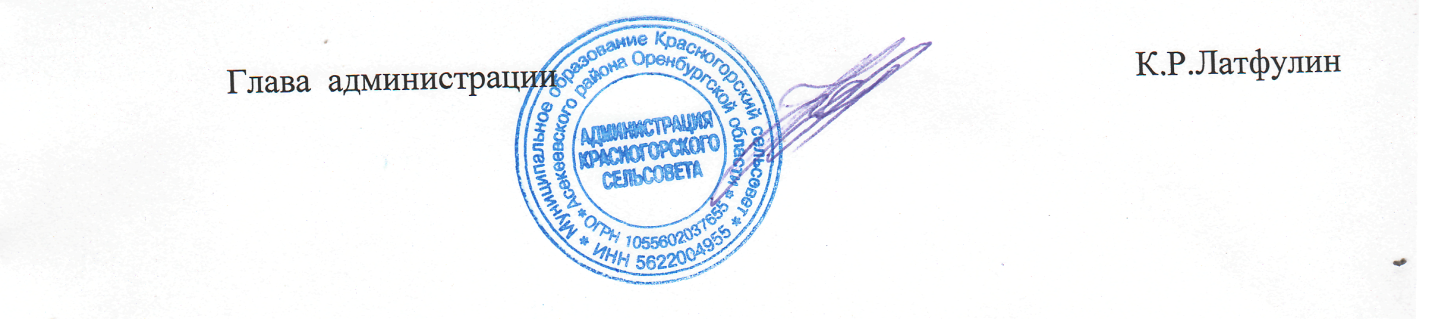  Приложение к постановлению администрации                                                                            Красногорского сельсоветаот 27.06.2019 № 36-п  Порядок формирования, ведения, обязательного опубликования перечня имущества Красногорского сельсовета свободного от прав третьих лиц, (за исключением имущественных прав субъектов малого и среднего предпринимательства) используемого в целях предоставления его во владение и (или) в пользование на долгосрочной основе субъектам малого и среднего предпринимательства и организациям, образующим инфраструктуру поддержки субъектов малого и среднего предпринимательства1.Общие положения          1.1.  Настоящий Порядок разработан в соответствии с Федеральным законом от 24 июля 2007 № 209-ФЗ «О развитии малого и среднего предпринимательства в Российской Федерации», Уставом Красногорского сельсовета и определяет порядок формирования, ведения, обязательного опубликования перечня имущества Красногорского сельсовета свободного от прав третьих лиц, (за исключением имущественных прав субъектов малого и среднего предпринимательства), предназначенного для предоставления его во владение и (или) в пользование на долгосрочной основе субъектам малого и среднего предпринимательства и организациям, образующим инфраструктуру поддержки субъектов малого и среднего предпринимательства (далее – Перечень).1.2. Перечень ведется в целях обеспечения имущественной поддержки субъектов малого и среднего предпринимательства и организаций, образующих инфраструктуру поддержки субъектов малого и среднего предпринимательства (далее – субъекты), на территории  Красногорского сельсовета.1.3.  В Перечень подлежит включение имущество Красногорского  сельсовета (далее – муниципальное имущество), свободное от прав третьих лиц (за исключением имущественных прав субъектов малого и среднего предпринимательства), в том числе земельные участки, здания, строения, сооружения, нежилые помещения, оборудование, машины, механизмы, установки, транспортные средства.1.4.   Муниципальное имущество, включенное в перечень, не подлежит отчуждению в частную собственность, в том числе в собственность субъектов, арендующих это имущество.1.5.     Не подлежит включению в Перечень муниципальное имущество:- включенное в акты о планировании приватизации муниципального имущества;- обремененное правами третьих лиц, за исключением имущественных прав субъектов малого и среднего предпринимательства.2.   Порядок формирования и ведения Перечня2.1.   Деятельность по формированию и ведению Перечня осуществляет администрация Красногорского сельсовета.2.2.   Перечень формируется на основе реестра муниципальной собственности Красногорского сельсовета.2.3.  В Перечень должны быть включены следующие сведения об объекте имущества:- порядковый номер;- наименование;- адрес (в отношении недвижимого имущества);- площадь (в отношении недвижимого имущества);- целевое назначение;- инвентарный номер (в отношении движимого имущества).2.4.  Перечень формируется Администрацией Красногорского сельсовета по согласованию с Координационным советом по развитию малого и среднего предпринимательства  при администрации муниципального образования Красногорский сельсовет, который рассматривает его в 10-дневный срок.2.5. Администрация Красногорского сельсовета  в течение двадцати рабочих дней рассматривает указанные в пункте 2.4. предложения и формирует проект Перечня.2.6. Проект Перечня   утверждается  Главой муниципального образования.2.7. В Перечень могут вноситься изменения, в том числе в части включения объектов муниципального имущества в Перечень и исключения их из Перечня.2.8. Внесение изменений в Перечень осуществляется в порядке, установленном для его формирования.2.9. Муниципальное имущество подлежит исключению из Перечня в следующих случаях:         - прекращение права собственности  Красногорского сельсовета на данное имущество по основаниям, предусмотренным действующим законодательством;        - изменение количественных, качественных и иных физических характеристик муниципального имущества, в результате которого оно становится непригодным для использования по своему целевому назначению.2.10 Муниципальное имущество может быть исключено из Перечня в случае необходимости его дальнейшего использования для:         - решения вопросов местного значения;         - осуществления отдельных государственных полномочий, переданных органам местного самоуправления, в случаях, установленных федеральными законами и законами Оренбургской области;- осуществления отдельных полномочий органов местного самоуправления, переданных им в порядке, предусмотренном частью 4 статьи 15 Федерального закона от 6 октября 2003 № 131-ФЗ «Об общих принципах организации местного самоуправления в Российской Федерации»;         - обеспечения деятельности органов местного самоуправления и должностных лиц местного самоуправления, муниципальных служащих, работников муниципальных предприятий и учреждений в соответствии с нормативными правовыми актами органов местного самоуправления Красногорского   сельсовета;         - решения вопросов, право решения, которых предоставлено органам местного самоуправления федеральными законами и которые не отнесены к вопросам местного значения.3.     Порядок официального опубликования ПеречняПеречень, а также все изменения в него публикуются на официальном сайте Администрации Красногорского сельсовета  и информационных стендах муниципального образования.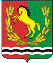 АДМИНИСТРАЦИЯМУНИЦИПАЛЬНОГО ОБРАЗОВАНИЯ КРАСНОГОРСКИЙ СЕЛЬСОВЕТ АСЕКЕВСКОГО РАЙОНА ОРЕНБУРГСКОЙ ОБЛАСТИП О С Т А Н О В Л Е Н И ЕО порядке формирования, ведения, обязательного опубликования перечня имущества свободного от прав третьих лиц, (за исключением имущественных прав субъектов малого и среднего предпринимательства) используемого в целях предоставления его во владение и (или) в пользование на долгосрочной основе субъектам малого и среднего предпринимательства и организациям, образующим инфраструктуру поддержки субъектов малого и среднего предпринимательства